Uke 9, 2022 – Periode 3: februar-april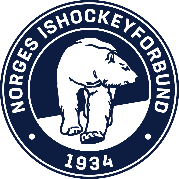 Tema fra sesong-/periodeplan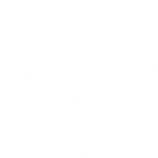 MandagTirsdagOnsdagTorsdagFredagLørdagSøndagIstrening1615-1705(hel bane)1600-1645(halv bane)1530-1630(hel bane)KampBortekamp mot xx. Oppmøte 1100, kampstart 1200Barmark1720-17501700-17301800: Løkkefotball for de som ønskerFotball og kølleteknikk før kampstartTeori / mentaltIndividuelle spillersamtaler etter treningIndividuelle spillersamtaler etter treningPåminnelse av lagregler etter treningGrilling og løkkehockey/aking for de som ønsker 1200Tekniske ferdigheterIshockeyforståelseBarmarkTeori/mentaltPasning/mottak og vendingerRollene A2/F2 og kommunikasjonStyrke og koordinasjon«Å være en god lagspiller»